漯河市现代教育技术服务中心漯现代教服中心[2019]4号漯河市现代教育技术服务中心关于转发河南省现代教育技术研究院关于举办全国青少年机器人技术暨全国青少年软件编程（预备级）等级考试师资培训班的通知各有关单位：    现将《河南省现代教育技术研究院关于举办举办全国青少年机器人技术暨全国青少年软件编程（预备级）等级考试师资培训班的通知》（豫教技研〔2019〕3）号转发给你们，望遵照要求执行。同时要求如下：1、此次分配我市的培训名额有限，报满为止。2、申报人员须于2019年5月15日上午12：00时前将报名表按要求上报，过期不侯。3、联系人：张老师联系电话：18623952450邮箱：396388909@qq.com附件：《河南省现代教育技术研究院关于举办举办全国青少年机器人技术暨全国青少年软件编程（预备级）等级考试师资培训班的通知》2019年5月5日漯河市现代教育技术服务中心办公室    2019年5月5日印发各有关单位：为进一步加强全省青少年机器人技术和青少年软件编程等级考试师资队伍建设,提升学校和培训机构的教学服务能力，受中国电子学会委托,河南省现代教育技术研究院将举办2019年第二期（总第四期）全国青少年机器人技术等级考试暨全国青少年软件编程等级考试（预备级）师资培训班。现将有关事宜通知如下：一、组织机构指导单位：中国电子学会承办单位：河南省现代教育技术研究院协办单位：河南智造未来教育科技有限公司美科科技（北京）有限公司二、培训对象各地市等级考试服务站、点单位和考点学校相关人员，拟申报2019年度等级考试服务单位相关人员，其他校外机构相关人员，中小学校、青少年宫等相关单位教师等。本期培训规模将严格按照中国电子学会有关规定进行控制，请各单位按照分配名额报名（见下表）。所有考点学校、服务站点和拟申报2019年度等级考试服务单位要认真填写报名回执表（见附件1）并逐级将名单报与当地服务站，然后由各地市服务站统一填写报名统计表（见附件2）上报省服务中心。其他单位和没有设立服务站的地区的网点和考点学校可直接将名单上报省服务中心。有特殊情况请及时与省服务中心联系，任何单位未经同意不得突破限定人数。按照报名时间顺序，报满即止。另经中国电子学会同意，本次培训机器人技术类可以一至四级连读，有意者请在报名表中标注认可。三、	培训内容1.传达有关文件精神2.专家讲座3.等级考试相关考务管理培训4.等级考试理论考点及真题解析5.等级考试系统功能介绍及使用方法6.等级考试实操培训7.结业考试四、培训时间及地点1.培训时间机器人技术培训时间：2019年5月20日—24日一二级报到时间:5月20日下午14:00—20:00三四级报到时间:5月22日上午08:00—11:30软件编程培训时间：2019年5月27日—28日预备级一至四级报到时间：5月27日上午08:00—11:302.报到地点：怡尚精品酒店详细地址：郑州市管城区农业南路与东周路交叉口。3.市内公共交通： （1）郑州东站（高铁站）乘坐B5或B501 在农业路永平路下车，出站右拐向西200米左右到达。乘出租车大约12元，约10分钟。（2）郑州火车站：火车站西广场乘坐B501在农业南路永平路下车，出站右拐向西200米左右到达。乘出租车大约30元，约20分钟。五、资格证书参训人员完成所有培训科目并考核合格后，由中国电子学会统一颁发“全国电子信息人才能力提升工程专业技术证书”。该证书是相关单位开展等级考试和提供区域考务服务的重要能力证明。同时，根据人力资源与社会保障部办公厅印发的《国家级专业技术人员继续教育基地管理办法》（人社厅发〔2013）53号）的相关规定，本证书可以作为对专业技术人员考核评价、岗位聘用、职称评聘和执业注册的重要依据。六、有关事项1.请各单位于2019年5月15日前将参培人员报名统计表（见附件2），以电子邮件的形式发送至指定邮箱。 2.收费标准①机器人技术一二级：790元/人②机器人技术三四级：1260元/人③软件编程预备级一至四级:790元/人。培训费用含场地费、专家费、教材费、学习用具、实操套件租用费、证书工本费、继续教育注册费等。本人同时参加两项或两项以上者，总费用减免10%。食宿统一安排，费用自理。 3.相关费用可以提前转账或现场刷卡、现金、微信或支付宝支付均可。汇款信息：户名：河南省现代教育技术研究院开户账号：411899991010003705595开户银行：交通银行郑州紫荆山支行汇款时请注明“等级考试师资培训参训类别、姓名、单位简称”七、联系方式联系人：张亚龙（会务）电话：18837184858靳甜甜（教学）电话：15137187716邮箱：hnsjqrdjks@163.com附件：1.青少年机器人技术暨青少年软件编程（预备级）等级考试师资培训班报名回执表2.青少年机器人技术暨青少年软件编程（预备级）等级考试师资培训报名统计表二〇一九年四月二十九日附件1青少年机器人技术暨青少年软件编程（预备级）等级考试师资培训班报名回执表附件2青少年机器人技术暨青少年软件编程（预备级）等级考试师资培训报名统计表服务站名称:                                                           填表人姓名:           联系电话:备注: 统计表由服务站统一汇总填写后，发送至邮箱hnsjqrdjks@163.com。回执表命名为“服务站名称+师资培训班报名回执”。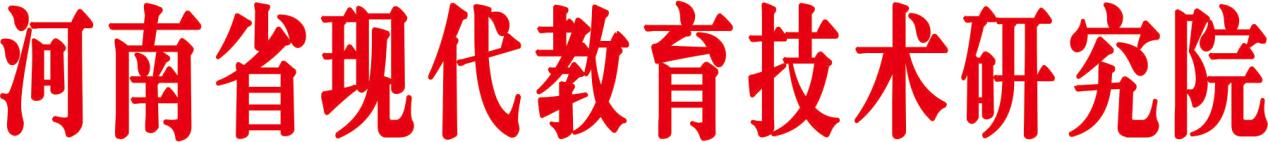 豫教技研〔2019〕3号关于举办全国青少年机器人技术暨全国青少年软件编程（预备级）等级考试师资培训班的通知单位机器人技术机器人技术软件编程单位一二级三四级一至四级服务站36不限服务网点36不限考点学校22不限拟申报服务站6不限不限拟申报服务网点4不限不限拟申报考点学校2不限不限其他单位222单位名称单位地址单位电话单位电话发票抬头税号或社会信用代码税号或社会信用代码联系人手机号码学员姓名性别身份证号身份证号参训类别参训类别手机号手机号备注：1.“参训类别”一栏请明确填写“一二级”“三四级”“一到四级”“一二级+编程”2.电子版照片要求：背景颜色：白色、蓝色；1寸近期正面免冠彩色半身证件照；358 *441像素；350dpi分辨率；JPG格式；照片大小：14-20K之间；照片命名：身份证号，与学员信息excel表格一致，身份证X大写；照片命名示例：11010819880102001X。3.请将报名回执、电子版照片、缴费凭证一起于2019年5月15日前发送至服务站,其他单位和没有设立服务站的地区的网点发送至邮箱hnsjqrdjks@163.com。回执表命名为“单位名称+师资培训班报名回执”。4.需要开具发票的单位或个人请务必将单位名称和统一信用代码填写清楚。备注：1.“参训类别”一栏请明确填写“一二级”“三四级”“一到四级”“一二级+编程”2.电子版照片要求：背景颜色：白色、蓝色；1寸近期正面免冠彩色半身证件照；358 *441像素；350dpi分辨率；JPG格式；照片大小：14-20K之间；照片命名：身份证号，与学员信息excel表格一致，身份证X大写；照片命名示例：11010819880102001X。3.请将报名回执、电子版照片、缴费凭证一起于2019年5月15日前发送至服务站,其他单位和没有设立服务站的地区的网点发送至邮箱hnsjqrdjks@163.com。回执表命名为“单位名称+师资培训班报名回执”。4.需要开具发票的单位或个人请务必将单位名称和统一信用代码填写清楚。备注：1.“参训类别”一栏请明确填写“一二级”“三四级”“一到四级”“一二级+编程”2.电子版照片要求：背景颜色：白色、蓝色；1寸近期正面免冠彩色半身证件照；358 *441像素；350dpi分辨率；JPG格式；照片大小：14-20K之间；照片命名：身份证号，与学员信息excel表格一致，身份证X大写；照片命名示例：11010819880102001X。3.请将报名回执、电子版照片、缴费凭证一起于2019年5月15日前发送至服务站,其他单位和没有设立服务站的地区的网点发送至邮箱hnsjqrdjks@163.com。回执表命名为“单位名称+师资培训班报名回执”。4.需要开具发票的单位或个人请务必将单位名称和统一信用代码填写清楚。备注：1.“参训类别”一栏请明确填写“一二级”“三四级”“一到四级”“一二级+编程”2.电子版照片要求：背景颜色：白色、蓝色；1寸近期正面免冠彩色半身证件照；358 *441像素；350dpi分辨率；JPG格式；照片大小：14-20K之间；照片命名：身份证号，与学员信息excel表格一致，身份证X大写；照片命名示例：11010819880102001X。3.请将报名回执、电子版照片、缴费凭证一起于2019年5月15日前发送至服务站,其他单位和没有设立服务站的地区的网点发送至邮箱hnsjqrdjks@163.com。回执表命名为“单位名称+师资培训班报名回执”。4.需要开具发票的单位或个人请务必将单位名称和统一信用代码填写清楚。备注：1.“参训类别”一栏请明确填写“一二级”“三四级”“一到四级”“一二级+编程”2.电子版照片要求：背景颜色：白色、蓝色；1寸近期正面免冠彩色半身证件照；358 *441像素；350dpi分辨率；JPG格式；照片大小：14-20K之间；照片命名：身份证号，与学员信息excel表格一致，身份证X大写；照片命名示例：11010819880102001X。3.请将报名回执、电子版照片、缴费凭证一起于2019年5月15日前发送至服务站,其他单位和没有设立服务站的地区的网点发送至邮箱hnsjqrdjks@163.com。回执表命名为“单位名称+师资培训班报名回执”。4.需要开具发票的单位或个人请务必将单位名称和统一信用代码填写清楚。备注：1.“参训类别”一栏请明确填写“一二级”“三四级”“一到四级”“一二级+编程”2.电子版照片要求：背景颜色：白色、蓝色；1寸近期正面免冠彩色半身证件照；358 *441像素；350dpi分辨率；JPG格式；照片大小：14-20K之间；照片命名：身份证号，与学员信息excel表格一致，身份证X大写；照片命名示例：11010819880102001X。3.请将报名回执、电子版照片、缴费凭证一起于2019年5月15日前发送至服务站,其他单位和没有设立服务站的地区的网点发送至邮箱hnsjqrdjks@163.com。回执表命名为“单位名称+师资培训班报名回执”。4.需要开具发票的单位或个人请务必将单位名称和统一信用代码填写清楚。备注：1.“参训类别”一栏请明确填写“一二级”“三四级”“一到四级”“一二级+编程”2.电子版照片要求：背景颜色：白色、蓝色；1寸近期正面免冠彩色半身证件照；358 *441像素；350dpi分辨率；JPG格式；照片大小：14-20K之间；照片命名：身份证号，与学员信息excel表格一致，身份证X大写；照片命名示例：11010819880102001X。3.请将报名回执、电子版照片、缴费凭证一起于2019年5月15日前发送至服务站,其他单位和没有设立服务站的地区的网点发送至邮箱hnsjqrdjks@163.com。回执表命名为“单位名称+师资培训班报名回执”。4.需要开具发票的单位或个人请务必将单位名称和统一信用代码填写清楚。备注：1.“参训类别”一栏请明确填写“一二级”“三四级”“一到四级”“一二级+编程”2.电子版照片要求：背景颜色：白色、蓝色；1寸近期正面免冠彩色半身证件照；358 *441像素；350dpi分辨率；JPG格式；照片大小：14-20K之间；照片命名：身份证号，与学员信息excel表格一致，身份证X大写；照片命名示例：11010819880102001X。3.请将报名回执、电子版照片、缴费凭证一起于2019年5月15日前发送至服务站,其他单位和没有设立服务站的地区的网点发送至邮箱hnsjqrdjks@163.com。回执表命名为“单位名称+师资培训班报名回执”。4.需要开具发票的单位或个人请务必将单位名称和统一信用代码填写清楚。序号姓名性别学员单位统一信用代码参训类别手机号码学员邮箱